Ваш ребёнок школьник.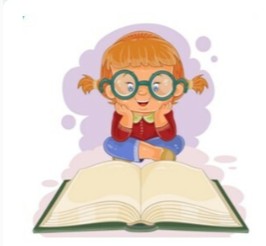 В 6 лет нормально развивающийся ребёнок правильно произносит все звуки родного языка, практически не допускает в речи грамматических ошибок, владеет всеми формами устной речи: диалогической и монологической, контекстной и ситуативной.С 7 лет начинается школьный период развития речи ребёнка.Трудности усвоения навыков письма и чтения являются наиболее частой причиной школьной дезатаптации, резкого снижения учебной мотивации. Некоторые педагоги и родители считают таких детей ленивыми, неспособными самостоятельно учиться.Из тысячи обследованных детей, специфические расстройства развития школьных навыков -письма (дисграфия) и чтения (дислексия) наблюдаются как самостоятельные нарушения в 5-7 % случаев. Основной причиной этих трудностей является состояние мозговых структур, которое называется дисфункцией.Чтение-крайне сложный психофизиологический процесс, в котором участвуют сразу несколько областей головного мозга. Задействуются одновременно восприятие, память, мышление.Сначала мы видим букву/слово (графический образ);Затем узнаём их, соотносим со звуками и движениями речевого аппарата (артикуляционный образ);Сопоставляем звуковую форму со значением и понимаем слово.Чтобы освоить такой «многослойный» навык, требуется много времени, но большинству людей к подростковому возрасту удаётся довести его до автоматизма.При дислексии наблюдается дисфункция развития определённых отделов коры мозга, которая замедляет процесс восприятия и обработки когнитивной информации. Есть несколько причин, почему так происходит:Наследственная предрасположенностьОрганические поражения ЦНССоциальная и педагогическая запущенностьБудьте насторожены! Если ребёнок в дошкольном возрасте:Часто переставляет местами звуки при произношении, путает похожие словаС трудом учит стихи и считалки, где присутствует рифмаЗаметны проблемы с чувством ритма и мелкой моторикойПлохо запоминает буквы и цифры, часто путает их.Есть проблемы с пониманием прочитанногоБедный словарный запас.Часто вместе с дислексией идёт и дисграфия-трудности с письмом. Это не лень. Они физиологически не могут справляться с чтением и письмом на уровне здоровых сверстников.При малейших подозрениях на расстройство обязательно покажите школьника логопеду, неврологу, детскому психиатру.